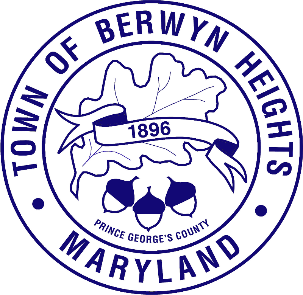 Ethics Commission AgendaFebruary 8, 2024| 6:30 p.m.Council ChambersCall to OrderApproval of the AgendaReview Ethics Ordinance 110Commission’s ResponsibilitiesProcess for Reviewing Financial DisclosuresComplaint Procedures Review of Public Information ActReview of Open Meetings ActAdjournment